Četvrtak, 7.V. 2020.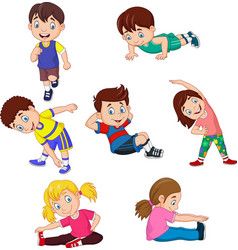 TZK:  10 – minutno razgibavanje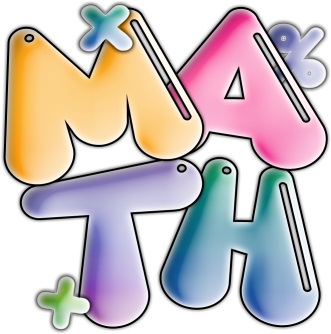 Pogledaj video i razgibaj se uz ove vježbe.https://www.youtube.com/watch?v=8M9gsu3lYHcM: Pisano dijeljenje ( 310 : 3 ) – vježbanjeDanas vježbamo zadatke pisanog dijeljenja. Pohvaljujem vas za točnost rješenja matematičkih zadataka. Ponosna sam na vas!  Nekoliko dana vježbatićemo naučeno gradivo iz cjeline pisanog dijeljenja, a biti će i zadatci koje ću ocijeniti.  Budite i dalje marljivi i redovito vježbajte!Današnji zadatci nalaze se u zbirci zadataka, str. 110. Ako želiš dodatno vježbati ili si imao /imala više pogrješaka na prethodnoj stranici, riješi zadatke i na str. 111.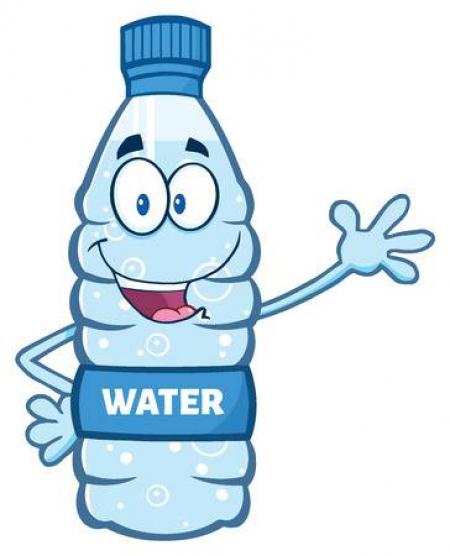 PID: Vode u zavičaju – vježbanje cjelineOtvori prezentaciju u privitku. Odigraj igru asocijacije i odgonetni današnju temu iz nastave prirode i društva.Prisjeti se što smo naučili u cjelini Vode u zavičaju. Pogledaj umne mape koje si nacrtao / nacrtala u bilježnici.  Riješi listić u privitku.Ako kod kuće imaš printer, isprintaj, riješi i zalijepi listić u bilježnicu. Ako nemaš printer, napiši redni broj zadatka i rješenje. Uslikaj mi svoja rješenja i pošalji do ponedjeljka, 11.V.U idući četvrtak,14.V. provjeriti ću za ocjenu što si naučio / naučila u cjelini Vode u zavičaju.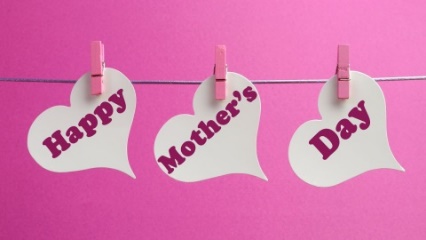 INA: Spretne rukeU nedjelju, 10. svibnja je Majčin dan. Zadatak je izraditi od tvrđeg papira ili papira u boji čestitku za Majčin dan. Koristi se šljokicama, ukrasima i ostalim materijalom kako bi tvoja čestitka bila što zanimljivija i maštovitija. Pokaži svoju kreativnost i urednost! Potrudi se i iznenadi svoju mamu za njezin dan. Čestitku nemoj napisati do sutra, kada ćeš dobiti upute za pisanje. Nakon što izradiš svoju čestitku, u prezentaciji nalazi se nekoliko zanimljivih ideja na koji još način možeš izraditi dar za mamu pa ako želiš, izradi. Vjerujem da će tvoja mama biti oduševljena! 